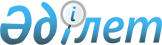 О внесении изменений и дополнения в решение Южно-Казахстанского областного маслихата от 9 декабря 2016 года № 8/74-VI "Об областном бюджете на 2017-2019 годы"
					
			С истёкшим сроком
			
			
		
					Решение областного маслихата Южно-Казахстанской области от 30 марта 2017 года № 11/109-VI. Зарегистрировано Департаментом юстиции Южно-Казахстанской области 31 марта 2017 года № 4007. Срок действия решения - до 1 января 2018 года
      В соответствии с пунктами 3, 4 статьи 106, пунктом 1 статьи 111 Бюджетного кодекса Республики Казахстан от 4 декабря 2008 года и подпунктом 1) пункта 1 статьи 6 Закона Республики Казахстан от 23 января 2001 года "О местном государственном управлении и самоуправлении в Республике Казахстан", Южно-Казахстанский областной маслихат РЕШИЛ:
      1. Внести в решение Южно-Казахстанского областного маслихата от 9 декабря 2016 года № 8/74-VI "Об областном бюджете на 2017-2019 годы" (зарегистрировано в реестре государственной регистрации нормативных правовых актов за № 3919, опубликовано 21 декабря 2016 года в газете "Южный Казахстан") следующие изменения и дополнение:
      пункт 1 изложить в следующей редакции:
      "1. Утвердить областной бюджет Южно-Казахстанской области на 2017-2019 годы согласно приложениям 1, 2 и 3 соответственно, в том числе на 2017 год в следующих объемах:
      1) доходы – 494 537 640 тысяч тенге, в том числе по:
      налоговым поступлениям – 30 926 395 тысяч тенге;
      неналоговым поступлениям – 3 410 785 тысяч тенге;
      поступлениям от продажи основного капитала – 7 000 тысяч тенге;
      поступлениям трансфертов – 460 193 460 тысяч тенге;
      2) затраты – 492 171 336 тысяч тенге;
      3) чистое бюджетное кредитование – 7 527 328 тысяч тенге, в том числе:
      бюджетные кредиты – 11 103 446 тысяч тенге;
      погашение бюджетных кредитов – 3 576 118 тысяч тенге;
      4) сальдо по операциям с финансовыми активами – 693 106 тысяч тенге, в том числе:
      приобретение финансовых активов – 693 106 тысяч тенге;
      5) дефицит бюджета – - 5 854 130 тысяч тенге;
      6) финансирование дефицита бюджета – 5 854 130 тысяч тенге.";
      пункт 2 изложить в следующей редакции:
      "2. Установить на 2017 год норматив распределения общей суммы поступлений индивидуального подоходного налога и социального налога:
      по индивидуальному подоходному налогу с доходов, облагаемых у источника выплаты, в бюджеты районов (городов областного значения), кроме Сарыагашского, Тюлькубасского, Шардаринского районов и городов Арысь, Шымкент – 50 процентов;
      в бюджеты:
      Сарыагашского района – 51,1 процента;
      Тюлькубасского района – 87,5 процентов;
      Шардаринского района – 72,0 процента;
      города Арысь – 88,0 процентов;
      города Шымкент – 53,4 процента;
      в областной бюджет:
      от районов (городов областного значения), кроме Сарыагашского, Тюлькубасского, Шардаринского районов и городов Арысь, Шымкент – 50 процентов;
      от Сарыагашского района – 48,9 процентов;
      от Тюлькубасского района – 12,5 процентов;
      от Шардаринского района – 28,0 процентов;
      от города Арысь – 12,0 процентов;
      от города Шымкент – 46,6 процентов;
      по индивидуальному подоходному налогу с доходов иностранных граждан, не облагаемых у источника выплаты, в бюджеты районов (городов областного значения) – 50 процентов;
      в областной бюджет от районов (городов областного значения) – 50 процентов;
      по индивидуальному подоходному налогу с доходов, не облагаемых у источника выплаты, в бюджеты районов (городов областного значения), кроме города Шымкент – 100 процентов;
      в бюджет города Шымкент – 50 процентов;
      в областной бюджет от города Шымкент – 50 процентов;
      по социальному налогу в бюджеты районов (городов областного значения), кроме Тюлькубасского района – 50 процентов;
      в бюджет Тюлькубасского района – 80,2 процента;
      в областной бюджет от Тюлькубасского района – 19,8 процентов.";
      пункт 4-1 дополнить абзацем шестым следующего содержания:
      "на изъятие земельных участков для государственных нужд.";
      Приложения 1, 2, 3 к указанному решению изложить в новой редакции согласно приложениям 1, 2, 3 к настоящему решению.
      2. Настоящее решение вводится в действие с 1 января 2017 года. Областной бюджет на 2017 год Областной бюджет на 2018 год Областной бюджет на 2019 год
					© 2012. РГП на ПХВ «Институт законодательства и правовой информации Республики Казахстан» Министерства юстиции Республики Казахстан
				
      Председатель сессии

      областного маслихата

С. Куашбай

      Секретарь областного

      маслихата

К. Балабиев
Приложение 1
к решению Южно-Казахстанского
областного маслихата
от 30 марта 2017 года № 11/109-VIПриложение 1
к решению Южно-Казахстанского
областного маслихата
от 9 декабря 2016 года № 8-74/VI
Категория
Категория
Категория
Наименование 
Сумма, тысяч тенге
Класс
Класс
Наименование 
Сумма, тысяч тенге
Подкласс
Наименование 
Сумма, тысяч тенге
1
1
1
1
2
3
I. ДОХОДЫ
494 537 640
НАЛОГОВЫЕ ПОСТУПЛЕНИЯ
30 926 395
1
Налоговые поступления
30 926 395
01
Подоходный налог
15 564 104
2
Индивидуальный подоходный налог
15 564 104
03
Социальный налог
13 722 372
1
Социальный налог
13 722 372
05
Внутренние налоги на товары, работы и услуги
1 639 919
3
Поступления за использование природных и других ресурсов
1 639 919
НЕНАЛОГОВЫЕ ПОСТУПЛЕНИЯ
3 410 785
2
Неналоговые поступления
3 410 785
01
Доходы от государственной собственности
160 785
1
Поступления части чистого дохода государственных предприятий
8 560
3
Дивиденды на государственные пакеты акций, находящиеся в государственной собственности
110 461
5
Доходы от аренды имущества, находящегося в государственной собственности
18 000
7
Вознаграждения по кредитам, выданным из государственного бюджета
23 764
04
Штрафы, пени, санкции, взыскания, налагаемые государственными учреждениями, финансируемыми из государственного бюджета, а также содержащимися и финансируемыми из бюджета (сметы расходов) Национального Банка Республики Казахстан
3 000 000
1
Штрафы, пени, санкции, взыскания, налагаемые государственными учреждениями, финансируемыми из государственного бюджета, а также содержащимися и финансируемыми из бюджета (сметы расходов) Национального Банка Республики Казахстан, за исключением поступлений от организаций нефтяного сектора
3 000 000
06
Прочие неналоговые поступления
250 000
1
Прочие неналоговые поступления
250 000
ПОСТУПЛЕНИЯ ОТ ПРОДАЖИ ОСНОВНОГО КАПИТАЛА
7 000
3
Поступления от продажи основного капитала
7 000
01
Продажа государственного имущества, закрепленного за государственными учреждениями
7 000
1
Продажа государственного имущества, закрепленного за государственными учреждениями
7 000
ПОСТУПЛЕНИЯ ТРАНСФЕРТОВ
460 193 460
4
Поступления трансфертов
460 193 460
01
Трансферты из нижестоящих органов государственного управления
583 343
2
Трансферты из районных (городских) бюджетов
583 343
02
Трансферты из вышестоящих органов государственного управления
459 610 117
1
Трансферты из республиканского бюджета
459 610 117
Функциональная группа Наименование
Функциональная группа Наименование
Функциональная группа Наименование
Функциональная группа Наименование
Функциональная группа Наименование
Сумма, тысяч тенге
Функциональная подгруппа
Функциональная подгруппа
Функциональная подгруппа
Функциональная подгруппа
Сумма, тысяч тенге
Администратор бюджетных программ
Администратор бюджетных программ
Администратор бюджетных программ
Сумма, тысяч тенге
Программа
Программа
Сумма, тысяч тенге
1
1
1
1
2
3
II. ЗАТРАТЫ
492 171 336
01
Государственные услуги общего характера
3 182 029
1
Представительные, исполнительные и другие органы, выполняющие общие функции государственного управления
2 191 214
110
Аппарат маслихата области
70 107
001
Услуги по обеспечению деятельности маслихата области
62 576
003
Капитальные расходы государственного органа
7 531
120
Аппарат акима области
1 799 594
001
Услуги по обеспечению деятельности акима области
1 492 608
007
Капитальные расходы подведомственных государственных учреждений и организаций
71 087
009
Обеспечение и проведение выборов акимов городов районного значения, сел, поселков, сельских округов
66 492
013
Обеспечение деятельности Ассамблеи народа Казахстана области
169 407
282
Ревизионная комиссия области
321 513
001
Услуги по обеспечению деятельности ревизионной комиссии области
321 513
2
Финансовая деятельность
201 665
257
Управление финансов области
139 590
001
Услуги по реализации государственной политики в области исполнения местного бюджета и управления коммунальной собственностью
137 215
009 
Приватизация, управление коммунальным имуществом, постприватизационная деятельность и регулирование споров, связанных с этим
2 375
718
Управление государственных закупок области
62 075
001
Услуги по реализации государственной политики в области государственных закупок на местном уровне
62 075
5
Планирование и статистическая деятельность
382 515
258
Управление экономики и бюджетного планирования области
382 515
001
Услуги по реализации государственной политики в области формирования и развития экономической политики, системы государственного планирования 
326 823
005
Капитальные расходы государственного органа
27 692
061
Экспертиза и оценка документации по вопросам бюджетных инвестиций и государственно-частного партнерства, в том числе концессии
28 000
9
Прочие государственные услуги общего характера
406 635
269
Управление по делам религий области
253 537
001
Услуги по реализации государственной политики в сфере религиозной деятельности на местном уровне
32 876
005
Изучение и анализ религиозной ситуации в регионе
220 661
723
Управление предпринимательства, индустриально-инновационного развития и туризма области
153 098
001
Услуги по реализации государственной политики на местном уровне в области развития предпринимательства, индустриально-инновационной деятельности и туризма
144 496
003
Капитальные расходы государственного органа
8 602
02
Оборона
1 525 249
1
Военные нужды
88 970
120
Аппарат акима области
88 970
010
Мероприятия в рамках исполнения всеобщей воинской обязанности
42 470
011
Подготовка территориальной обороны и территориальная оборона областного масштаба
46 500
2
Организация работы по чрезвычайным ситуациям
1 436 279
120
Аппарат акима области
966 094
012
Мобилизационная подготовка и мобилизация областного масштаба
109 365
014
Предупреждение и ликвидация чрезвычайных ситуаций областного масштаба
856 729
271
Управление строительства области
16 485
002
Развитие объектов мобилизационной подготовки и чрезвычайных ситуаций
16 485
287
Территориальный орган, уполномоченных органов в области чрезвычайных ситуаций природного и техногенного характера, гражданской обороны, финансируемый из областного бюджета
453 700
002
Капитальные расходы территориального органа и подведомственных государственных учреждений
434 327
004
Предупреждение и ликвидация чрезвычайных ситуаций областного масштаба
19 373
03
Общественный порядок, безопасность, правовая, судебная, уголовно-исполнительная деятельность
13 096 519
1
Правоохранительная деятельность
13 096 519
252
Исполнительный орган внутренних дел, финансируемый из областного бюджета
12 900 410
001
Услуги по реализации государственной политики в области обеспечения охраны общественного порядка и безопасности на территории области
10 103 069
003
Поощрение граждан, участвующих в охране общественного порядка
4 633
006
Капитальные расходы государственного органа
2 507 748
013
Услуги по размещению лиц, не имеющих определенного места жительства и документов
105 354
014
Организация содержания лиц, арестованных в административном порядке
98 480
015
Организация содержания служебных животных
14 068
024
Проведение учений по действиям при угрозе и возникновении кризисной ситуации 
10 223
025
Обеспечение охраны общественного порядка во время проведения мероприятий международного значения
56 835
За счет трансфертов из республиканского бюджета
56 835
271
Управление строительства области
196 109
003
Развитие объектов органов внутренних дел 
196 109
04
Образование
61 468 650
2
Начальное, основное среднее и общее среднее образование
43 196 582
261
Управление образования области
7 417 914
003
Общеобразовательное обучение по специальным образовательным учебным программам 
2 946 070
006
Общеобразовательное обучение одаренных детей в специализированных организациях образования
4 123 349
056
Целевые текущие трансферты бюджетам районов (городов областного значения) на доплату учителям, прошедшим стажировку по языковым курсам и на доплату учителям за замещение на период обучения основного сотрудника
348 495
271
Управление строительства области
32 092 900
079
Целевые трансферты на развитие бюджетам районов (городов областного значения) на строительство и реконструкцию объектов начального, основного среднего и общего среднего образования
30 805 478
086
Строительство и реконструкция объектов начального, основного среднего и общего среднего образования
1 287 422
285
Управление физической культуры и спорта области
3 685 768
006
Дополнительное образование для детей и юношества по спорту
3 268 889
007
Общеобразовательное обучение одаренных в спорте детей в специализированных организациях образования
416 879
4
Техническое и профессиональное, послесреднее образование
15 232 767
253
Управление здравоохранения области
732 911
043
Подготовка специалистов в организациях технического и профессионального, послесреднего образования
721 373
044
Оказание социальной поддержки обучающимся по программам технического и профессионального, послесреднего образования
11 538
261
Управление образования области
13 982 856
024
Подготовка специалистов в организациях технического и профессионального образования
13 982 856
271
Управление строительства области
517 000
099
Строительство и реконструкция объектов технического, профессионального и послесреднего образования
517 000
5
Переподготовка и повышение квалификации специалистов
1 172 865
253
Управление здравоохранения области
263 819
003
Повышение квалификации и переподготовка кадров
263 819
261
Управление образования области
909 046
052
Повышение квалификации, подготовка и переподготовка кадров в рамках Программы развития продуктивной занятости и массового предпринимательства
909 046
9
Прочие услуги в области образования
1 866 436
253
Управление здравоохранения области
2 109
034
Капитальные расходы государственных организаций образования системы здравоохранения
2 109
261
Управление образования области
1 864 327
001
Услуги по реализации государственной политики на местном уровне в области образования 
120 234
005
Приобретение и доставка учебников, учебно-методических комплексов для областных государственных учреждений образования
65 681
007
Проведение школьных олимпиад, внешкольных мероприятий и конкурсов областного масштаба
395 047
011
Обследование психического здоровья детей и подростков и оказание психолого-медико-педагогической консультативной помощи населению
515 282
012
Реабилитация и социальная адаптация детей и подростков с проблемами в развитии
141 538
019
Присуждение грантов областным государственным учреждениям образования за высокие показатели работы
19 567
029
Методическая работа
100 482
067
Капитальные расходы подведомственных государственных учреждений и организаций
506 496
05
Здравоохранение
52 836 517
1
Больницы широкого профиля
1 088 195
253
Управление здравоохранения области
1 088 195
004
Оказание стационарной и стационарозамещающей медицинской помощи субъектами здравоохранения по направлению специалистов первичной медико-санитарной помощи и медицинских организаций, за исключением оказываемой за счет средств республиканского бюджета
1 088 195
2
Охрана здоровья населения
5 647 772
253
Управление здравоохранения области
1 844 196
005
Производство крови, ее компонентов и препаратов для местных организаций здравоохранения 
1 325 907
006
Услуги по охране материнства и детства
207 668
007
Пропаганда здорового образа жизни
310 621
271
Управление строительства области
3 803 576
038
Строительство и реконструкция объектов здравоохранения 
3 803 576
3
Специализированная медицинская помощь
21 441 385
253
Управление здравоохранения области
21 441 385
009
Оказание медицинской помощи лицам, страдающим туберкулезом, инфекционными заболеваниями, психическими расстройствами и расстройствами поведения, в том числе связанные с употреблением психоактивных веществ
9 254 445
019
Обеспечение больных туберкулезом противотуберкулезными препаратами 
616 098
020
Обеспечение больных диабетом противодиабетическими препаратами
1 170 422
021
Обеспечение онкогематологических больных химиопрепаратами
241 089
022
Обеспечение лекарственными средствами больных с хронической почечной недостаточностью, аутоиммунными, орфанными заболеваниями, иммунодефицитными состояниями, а также больных после трансплантации органов
2 257 231
026
Обеспечение факторами свертывания крови больных гемофилией
718 228
027
Централизованный закуп и хранение вакцин и других медицинских иммунобиологических препаратов для проведения иммунопрофилактики населения
7 090 954
036
Обеспечение тромболитическими препаратами больных с острым инфарктом миокарда
92 918
4
Поликлиники
8 865 410
253
Управление здравоохранения области
8 865 410
014
Обеспечение лекарственными средствами и специализированными продуктами детского и лечебного питания отдельных категорий населения на амбулаторном уровне
8 522 433
038
Проведение скрининговых исследований в рамках гарантированного объема бесплатной медицинской помощи
342 977
5
Другие виды медицинской помощи
5 953 774
253
Управление здравоохранения области
5 953 774
011
Оказание скорой медицинской помощи и санитарная авиация, за исключением оказываемой за счет средств республиканского бюджета
5 911 662
029
Областные базы спецмедснабжения
42 112
9
Прочие услуги в области здравоохранения
9 839 981
253
Управление здравоохранения области
9 839 981
001
Услуги по реализации государственной политики на местном уровне в области здравоохранения
141 249
008
Реализация мероприятий по профилактике и борьбе со СПИД в Республике Казахстан
1 667 229
013
Проведение патологоанатомического вскрытия
67 869
016
Обеспечение граждан бесплатным или льготным проездом за пределы населенного пункта на лечение
71 616
018
Информационно-аналитические услуги в области здравоохранения
82 966
023
Социальная поддержка медицинских и фармацевтических работников, направленных для работы в сельскую местность
95 163
030
Капитальные расходы государственного органа
5 100
033
Капитальные расходы медицинских организаций здравоохранения
7 708 789
06
Социальная помощь и социальное обеспечение
16 599 743
1
Социальное обеспечение
9 092 785
256
Управление координации занятости и социальных программ области
8 236 705
002
Предоставление специальных социальных услуг для престарелых и инвалидов в медико-социальных учреждениях (организациях) общего типа, в центрах оказания специальных социальных услуг, в центрах социального обслуживания
571 221
012
Предоставление специальных социальных услуг для детей-инвалидов в государственных медико-социальных учреждениях (организациях) для детей с нарушениями функций опорно-двигательного аппарата, в центрах оказания специальных социальных услуг, в центрах социального обслуживания
281 151
013
Предоставление специальных социальных услуг для инвалидов с психоневрологическими заболеваниями, в психоневрологических медико-социальных учреждениях (организациях), в центрах оказания специальных социальных услуг, в центрах социального обслуживания
1 326 381
014
Предоставление специальных социальных услуг для престарелых, инвалидов, в том числе детей-инвалидов, в реабилитационных центрах
470 076
015
Предоставление специальных социальных услуг для детей-инвалидов с психоневрологическими патологиями в детских психоневрологических медико-социальных учреждениях (организациях), в центрах оказания специальных социальных услуг, в центрах социального обслуживания
456 473
047
Целевые текущие трансферты бюджетам районов (городов областного значения) на внедрение обусловленной денежной помощи по проекту Өрлеу
5 131 403
261
Управление образования области
751 361
015
Социальное обеспечение сирот, детей, оставшихся без попечения родителей
678 613
037
Социальная реабилитация
72 748
271
Управление строительства области
104 719
039
Строительство и реконструкция объектов социального обеспечения
104 719
2
Социальная помощь
1 550 394
256
Управление координации занятости и социальных программ области
1 550 394
003
Социальная поддержка инвалидов
1 550 394
9
Прочие услуги в области социальной помощи и социального обеспечения
5 956 564
256
Управление координации занятости и социальных программ области
5 832 593
001
Услуги по реализации государственной политики на местном уровне в области обеспечения занятости и реализации социальных программ для населения
135 354
018
Размещение государственного социального заказа в неправительственных организациях
157 811
019
Реализация текущих мероприятий, направленных на развитие рынка труда, в рамках Программы развития продуктивной занятости и массового предпринимательства 
10 000
037
Целевые текущие трансферты бюджетам районов (городов областного значения) на реализацию мероприятий, направленных на развитие рынка труда, в рамках Программы развития продуктивной занятости и массового предпринимательства 
4 137 209
044
Реализация миграционных мероприятий на местном уровне
49 437
045
Целевые текущие трансферты бюджетам районов (городов областного значения) на реализацию Плана мероприятий по обеспечению прав и улучшению качества жизни инвалидов в Республике Казахстан на 2012 - 2018 годы
1 054 514
053
Услуги по замене и настройке речевых процессоров к кохлеарным имплантам
120 526
067
Капитальные расходы подведомственных государственных учреждений и организаций
167 742
263
Управление внутренней политики области
25 030
077
Реализация Плана мероприятий по обеспечению прав и улучшению качества жизни инвалидов в Республике Казахстан на 2012 – 2018 годы
25 030
268
Управление пассажирского транспорта и автомобильных дорог области
3 741
045
Целевые текущие трансферты бюджетам районов (городов областного значения) на реализацию Плана мероприятий по обеспечению прав и улучшению качества жизни инвалидов в Республике Казахстан на 2012 - 2018 годы
3 741
270
Управление по инспекции труда области
71 067
001
Услуги по реализации государственной политики в области регулирования трудовых отношений на местном уровне
71 067
723
Управление предпринимательства, индустриально-инновационного развития и туризма области 
24 133
013
Обучение предпринимательству в рамках Программы развития продуктивной занятости и массового предпринимательства
24 133
07
Жилищно-коммунальное хозяйство
41 618 701
1
Жилищное хозяйство
25 987 410
251 
Управление земельных отношений области
468 027
011
Целевые текущие трансферты бюджетам районов (городов областного значения) на изъятие земельных участков для государственных нужд
468 027
271
Управление строительства области
25 519 383
014
Целевые трансферты на развитие бюджетам районов (городов областного значения) на проектирование и (или) строительство, реконструкцию жилья коммунального жилищного фонда
16 963 104
027
Целевые трансферты на развитие бюджетам районов (городов областного значения) на проектирование, развитие и (или) обустройство инженерно-коммуникационной инфраструктуры
8 556 279
2
Коммунальное хозяйство
15 624 291
279
Управление энергетики и жилищно-коммунального хозяйства области
15 624 291
001
Услуги по реализации государственной политики на местном уровне в области энергетики и жилищно-коммунального хозяйства
152 920
005
Капитальные расходы государственного органа
4 740
010
Целевые трансферты на развитие бюджетам районов (городов областного значения) на развитие системы водоснабжения и водоотведения
1 346 107
030
Целевые трансферты на развитие бюджетам районов (городов областного значения) на развитие системы водоснабжения и водоотведения в сельских населенных пунктах
2 887 127
032
Субсидирование стоимости услуг по подаче питьевой воды из особо важных групповых и локальных систем водоснабжения, являющихся безальтернативными источниками питьевого водоснабжения
1 544 887
113
Целевые текущие трансферты из местных бюджетов
1 412 363
114
Целевые трансферты на развитие из местных бюджетов
8 276 147
3
Благоустройство населенных пунктов
7 000
279
Управление энергетики и жилищно-коммунального хозяйства области
7 000
041
Проведение профилактической дезинсекции и дератизации (за исключением дезинсекции и дератизации на территории природных очагов инфекционных и паразитарных заболеваний, а также в очагах инфекционных и паразитарных заболеваний)
7 000
08
Культура, спорт, туризм и информационное пространство
15 530 416
1
Деятельность в области культуры
4 052 740
262
Управление культуры области
4 052 740
001
Услуги по реализации государственной политики на местном уровне в области культуры 
48 137
003
Поддержка культурно-досуговой работы
1 081 038
005
Обеспечение сохранности историко-культурного наследия и доступа к ним
795 726
007
Поддержка театрального и музыкального искусства
1 474 837
011
Капитальные расходы государственного органа
2 087
032
Капитальные расходы подведомственных государственных учреждений и организаций
650 915
2
Спорт
8 487 258
285
Управление физической культуры и спорта области
8 487 258
001
Услуги по реализации государственной политики на местном уровне в сфере физической культуры и спорта
47 966
002
Проведение спортивных соревнований на областном уровне
280 387
003
Подготовка и участие членов областных сборных команд по различным видам спорта на республиканских и международных спортивных соревнованиях
7 835 433
032
Капитальные расходы подведомственных государственных учреждений и организаций
323 472
3
Информационное пространство
1 873 181
262
Управление культуры области
413 270
008
Обеспечение функционирования областных библиотек
413 270
263
Управление внутренней политики области
853 127
007
Услуги по проведению государственной информационной политики 
853 127
271
Управление строительства области
100 000
018
Развитие объектов архивов
100 000
734
Управление по развитию языков, архивов и документации области
506 784
001
Услуги по реализации государственной политики на местном уровне в области развития языков, по управлению архивным делом
59 679
002
Развитие государственного языка и других языков народа Казахстана
10 968
003
Обеспечение сохранности архивного фонда
406 215
032
Капитальные расходы подведомственных государственных учреждений и организаций
29 922
4
Туризм
178 150
723
Управление предпринимательства, индустриально-инновационного развития и туризма области 
178 150
021
Регулирование туристской деятельности
178 150
9
Прочие услуги по организации культуры, спорта, туризма и информационного пространства
939 087
263
Управление внутренней политики области
290 927
001
Услуги по реализации государственной внутренней политики на местном уровне 
285 553
032
Капитальные расходы подведомственных государственных учреждений и организаций
5 374
283
Управление по вопросам молодежной политики области
648 160
001
Услуги по реализации молодежной политики на местном уровне
392 682
005
Реализация мероприятий в сфере молодежной политики
255 478
09
Топливно-энергетический комплекс и недропользование
22 247 361
1
Топливо и энергетика
8 107 652
279
Управление энергетики и жилищно-коммунального хозяйства области
8 107 652
011
Целевые трансферты на развитие бюджетам районов (городов областного значения) на развитие теплоэнергетической системы
7 749 833
081
Организация и проведение поисково-разведочных работ на подземные воды для хозяйственно-питьевого водоснабжения населенных пунктов
357 819
9
Прочие услуги в области топливно-энергетического комплекса и недропользования
14 139 709
279
Управление энергетики и жилищно-коммунального хозяйства области
14 139 709
070
Целевые трансферты на развитие бюджетам районов (городов областного значения) на развитие газотранспортной системы
14 139 709
10
Сельское, водное, лесное, рыбное хозяйство, особо охраняемые природные территории, охрана окружающей среды и животного мира, земельные отношения
33 920 328
1
Сельское хозяйство
29 260 367
255
Управление сельского хозяйства области
28 918 431
001
Услуги по реализации государственной политики на местном уровне в сфере сельского хозяйства
220 283
002
Поддержка семеноводства
500 000
014
Субсидирование стоимости услуг по доставке воды сельскохозяйственным товаропроизводителям
140 000
016
Обеспечение закладки и выращивания многолетних насаждений плодово-ягодных культур и винограда
1 760 060
017
Экспертиза качества казахстанского хлопка-волокна и хлопка-сырца
71 875
019
Услуги по распространению и внедрению инновационного опыта
133 659
020
Субсидирование повышения урожайности и качества продукции растениеводства, удешевление стоимости горюче-смазочных материалов и других товарно-материальных ценностей, необходимых для проведения весенне-полевых и уборочных работ, путем субсидирования производства приоритетных культур
7 156 600
028
Услуги по транспортировке ветеринарных препаратов до пункта временного хранения
35 036
029
Мероприятия по борьбе с вредными организмами сельскохозяйственных культур
25 405
030
Централизованный закуп ветеринарных препаратов по профилактике и диагностике энзоотических болезней животных, услуг по их профилактике и диагностике, организация их хранения и транспортировки (доставки) местным исполнительным органам районов (городов областного значения)
359 560
041
Удешевление сельхозтоваропроизводителям стоимости гербицидов, биоагентов (энтомофагов) и биопрепаратов, предназначенных для обработки сельскохозяйственных культур в целях защиты растений
354 311
045
Определение сортовых и посевных качеств семенного и посадочного материала
27 950
047
Субсидирование стоимости удобрений (за исключением органических)
3 000 000
048
Возделывание сельскохозяйственных культур в защищенном грунте
2 500 000
050
Возмещение части расходов, понесенных субъектом агропромышленного комплекса, при инвестиционных вложениях
5 814 751
053
Субсидирование развития племенного животноводства, повышение продуктивности и качества продукции животноводства
5 889 445
054
Субсидирование заготовительным организациям в сфере агропромышленного комплекса суммы налога на добавленную стоимость, уплаченного в бюджет, в пределах исчисленного налога на добавленную стоимость
50 211
055
Субсидирование процентной ставки по кредитным и лизинговым обязательствам в рамках направления по финансовому оздоровлению субъектов агропромышленного комплекса
2 172
056
Субсидирование ставок вознаграждения при кредитовании, а также лизинге на приобретение сельскохозяйственных животных, техники и технологического оборудования
340 269
057
Субсидирование затрат перерабатывающих предприятий на закуп сельскохозяйственной продукции для производства продуктов ее глубокой переработки в сфере животноводства
140 414
059
Субсидирование затрат ревизионных союзов сельскохозяйственных кооперативов на проведение внутреннего аудита сельскохозяйственных кооперативов
11 800
060
Частичное гарантирование по микрокредитам в рамках Программы развития продуктивной занятости и массового предпринимательства
335 297
061
Субсидирование операционных затрат микрофинансовых организаций в рамках Программы развития продуктивной занятости и массового предпринимательства
49 333
271
Управление строительства области
341 936
020
Развитие объектов сельского хозяйства
341 936
2
Водное хозяйство
1 859 509
254
Управление природных ресурсов и регулирования природопользования области
40 122
002
Установление водоохранных зон и полос водных объектов
40 122
255
Управление сельского хозяйства области
1 819 387
068
Обеспечение функционирования водохозяйственных сооружений, находящихся в коммунальной собственности
1 819 387
3
Лесное хозяйство
1 094 320
254
Управление природных ресурсов и регулирования природопользования области
1 094 320
005
Охрана, защита, воспроизводство лесов и лесоразведение
1 089 156
006
Охрана животного мира
5 164
5
Охрана окружающей среды
1 505 833
254
Управление природных ресурсов и регулирования природопользования области
1 333 651
001
Услуги по реализации государственной политики в сфере охраны окружающей среды на местном уровне
101 160
008
Мероприятия по охране окружающей среды
4 125
010
Содержание и защита особо охраняемых природных территорий
956 151
013
Капитальные расходы государственного органа 
768
032
Капитальные расходы подведомственных государственных учреждений и организаций
271 447
271
Управление строительства области
172 182
022
Развитие объектов охраны окружающей среды
172 182
6
Земельные отношения
200 299
251
Управление земельных отношений области
57 763
001
Услуги по реализации государственной политики в области регулирования земельных отношений на территории области
57 763
729
Управление земельной инспекции области
142 536
001
Услуги по реализации государственной политики на местном уровне в сфере контроля за использованием и охраной земель
134 914
003
Капитальные расходы государственного органа 
7 622
11
Промышленность, архитектурная, градостроительная и строительная деятельность
1 983 639
2
Архитектурная, градостроительная и строительная деятельность
1 983 639
271
Управление строительства области
1 332 329
001
Услуги по реализации государственной политики на местном уровне в области строительства
109 193
005
Капитальные расходы государственного органа 
8 602
114
Целевые трансферты на развитие из местных бюджетов
1 214 534
272
Управление архитектуры и градостроительства области
567 702
001
Услуги по реализации государственной политики в области архитектуры и градостроительства на местном уровне
108 549
004
Капитальные расходы государственного органа 
2 332
032
Капитальные расходы подведомственных государственных учреждений и организаций
12 671
113
Целевые текущие трансферты из местных бюджетов
444 150
724
Управление государственного архитектурно-строительного контроля области 
83 608
001
Услуги по реализации государственной политики на местном уровне в сфере государственного архитектурно-строительного контроля
83 608
12
Транспорт и коммуникации
21 202 531
1
Автомобильный транспорт
16 766 649
268
Управление пассажирского транспорта и автомобильных дорог области
16 766 649
002
Развитие транспортной инфраструктуры
1 232 933
003
Обеспечение функционирования автомобильных дорог
5 687 462
007
Целевые трансферты на развитие бюджетам районов (городов областного значения) на развитие транспортной инфраструктуры
9 846 254
9
Прочие услуги в сфере транспорта и коммуникаций
4 435 882
268
Управление пассажирского транспорта и автомобильных дорог области
4 435 882
001
Услуги по реализации государственной политики на местном уровне в области транспорта и коммуникаций 
97 983
005
Субсидирование пассажирских перевозок по социально значимым межрайонным (междугородним) сообщениям
185 323
011
Капитальные расходы государственного органа 
27 486
032
Капитальные расходы подведомственных государственных учреждений и организаций
142 919
113
Целевые текущие трансферты из местных бюджетов
3 982 171
13
Прочие
4 842 408
3
Поддержка предпринимательской деятельности и защита конкуренции
3 948 363
279
Управление энергетики и жилищно-коммунального хозяйства области
505 898
024
Развитие индустриальной инфраструктуры в рамках Единой программы поддержки и развития бизнеса "Дорожная карта бизнеса 2020"
505 898
723
Управление предпринимательства, индустриально-инновационного развития и туризма области 
3 442 465
005
Поддержка частного предпринимательства в рамках Единой программы поддержки и развития бизнеса "Дорожная карта бизнеса 2020"
29 000
008
Поддержка предпринимательской деятельности
349 617
010
Субсидирование процентной ставки по кредитам в рамках Единой программы поддержки и развития бизнеса "Дорожная карта бизнеса 2020"
3 005 848
011
Частичное гарантирование кредитов малому и среднему бизнесу в рамках Единой программы поддержки и развития бизнеса "Дорожная карта бизнеса 2020"
58 000
9
Прочие
894 045
257
Управление финансов области
355 000
012
Резерв местного исполнительного органа области
355 000
258
Управление экономики и бюджетного планирования области
150 000
003
Разработка или корректировка, а также проведение необходимых экспертиз технико-экономических обоснований местных бюджетных инвестиционных проектов и конкурсных документаций проектов государственно-частного партнерства, концессионных проектов, консультативное сопровождение проектов государственно-частного партнерства и концессионных проектов
150 000
271
Управление строительства области
228 926
084
Целевые трансферты на развитие бюджетам районов (городов областного значения) на реализацию бюджетных инвестиционных проектов в моногородах
228 926
723
Управление предпринимательства, индустриально-инновационного развития и туризма области 
160 119
004
Реализация мероприятий в рамках государственной поддержки индустриально-инновационной деятельности
160 119
14
Обслуживание долга
115 224
1
Обслуживание долга
115 224
257
Управление финансов области
115 224
004
Обслуживание долга местных исполнительных органов
2 475
016
Обслуживание долга местных исполнительных органов по выплате вознаграждений и иных платежей по займам из республиканского бюджета
112 749
15
Трансферты
202 002 021
1
Трансферты
202 002 021
257
Управление финансов области
202 002 021
007
Субвенции
201 318 555
011
Возврат неиспользованных (недоиспользованных) целевых трансфертов
189 818
017
Возврат, использованных не по целевому назначению целевых трансфертов
429 440
053
Возврат сумм неиспользованных (недоиспользованных) целевых трансфертов, выделенных из республиканского бюджета за счет целевого трансферта из Национального фонда Республики Казахстан
64 208
III. ЧИСТОЕ БЮДЖЕТНОЕ КРЕДИТОВАНИЕ
7 527 328
Функциональная группа Наименование
Функциональная группа Наименование
Функциональная группа Наименование
Функциональная группа Наименование
Функциональная группа Наименование
Сумма, тысяч тенге
Функциональная подгруппа
Функциональная подгруппа
Функциональная подгруппа
Функциональная подгруппа
Сумма, тысяч тенге
Администратор бюджетных программ
Администратор бюджетных программ
Администратор бюджетных программ
Сумма, тысяч тенге
Программа
Программа
Сумма, тысяч тенге
БЮДЖЕТНЫЕ КРЕДИТЫ
11 103 446
06
Социальная помощь и социальное обеспечение
2 111 604
9
Прочие услуги в области социальной помощи и социального обеспечения
2 111 604
723
Управление предпринимательства, индустриально-инновационного развития и туризма области 
2 111 604
006
Предоставление бюджетных кредитов для содействия развитию предпринимательства в рамках Программы развития продуктивной занятости и массового предпринимательства
2 111 604
07
Жилищно-коммунальное хозяйство
3 693 188
1
Жилищное хозяйство
3 693 188
271
Управление строительства области
2 773 345
009
Кредитование бюджетов районов (городов областного значения) на проектирование и (или) строительство жилья
2 773 345
279
Управление энергетики и жилищно-коммунального хозяйства области
919 843
046
Кредитование бюджетов районов (городов областного значения) на реконструкцию и строительство систем тепло-, водоснабжения и водоотведения
919 843
10
Сельское, водное, лесное, рыбное хозяйство, особо охраняемые природные территории, охрана окружающей среды и животного мира, земельные отношения
4 221 934
1
Сельское хозяйство
3 200 884
255
Управление сельского хозяйства области
3 200 884
037
Предоставление бюджетных кредитов для содействия развитию предпринимательства в рамках Программы развития продуктивной занятости и массового предпринимательства
3 200 884
9
Прочие услуги в области сельского, водного, лесного, рыбного хозяйства, охраны окружающей среды и земельных отношений
1 021 050
258
Управление экономики и бюджетного планирования области
1 021 050
007
Бюджетные кредиты местным исполнительным органам для реализации мер социальной поддержки специалистов
1 021 050
13
Прочие
1 076 720
3
Поддержка предпринимательской деятельности и защита конкуренции
1 076 720
723
Управление предпринимательства, индустриально-инновационного развития и туризма области 
1 076 720
007
Кредитование АО "Фонд развития предпринимательства "Даму" на реализацию государственной инвестиционной политики
500 000
069
Кредитование на содействие развитию предпринимательства в областных центрах и моногородах
576 720
Категория
Категория
Категория
Наименование
Сумма, тысяч тенге
Класс
Класс
Сумма, тысяч тенге
Подкласс
Подкласс
Сумма, тысяч тенге
ПОГАШЕНИЕ БЮДЖЕТНЫХ КРЕДИТОВ
3 576 118
5
Погашение бюджетных кредитов
3 576 118
01
Погашение бюджетных кредитов
3 576 118
1
Погашение бюджетных кредитов, выданных из государственного бюджета
3 363 952
2
Возврат сумм бюджетных кредитов
212 166
IV. САЛЬДО ПО ОПЕРАЦИЯМ С ФИНАНСОВЫМИ АКТИВАМИ
693 106
Функциональная группа Наименование
Функциональная группа Наименование
Функциональная группа Наименование
Функциональная группа Наименование
Функциональная группа Наименование
Сумма, тысяч тенге
Функциональная подгруппа
Функциональная подгруппа
Функциональная подгруппа
Функциональная подгруппа
Сумма, тысяч тенге
Администратор бюджетных программ
Администратор бюджетных программ
Администратор бюджетных программ
Сумма, тысяч тенге
Программа
Программа
Сумма, тысяч тенге
ПРИОБРЕТЕНИЕ ФИНАНСОВЫХ АКТИВОВ
693 106
13
Прочие
693 106
9
Прочие
693 106
120
Аппарат акима области
693 106
065
Формирование или увеличение уставного капитала юридических лиц
693 106
V. ДЕФИЦИТ (ПРОФИЦИТ) БЮДЖЕТА
-5 854 130
VI. ФИНАНСИРОВАНИЕ ДЕФИЦИТА (ИСПОЛЬЗОВАНИЕ ПРОФИЦИТА) БЮДЖЕТА
5 854 130Приложение 2
к решению Южно-Казахстанского
областного маслихата
от 30 марта 2017 года № 11/109-VIПриложение 2
к решению Южно-Казахстанского
областного маслихата
от 9 декабря 2016 года № 8-74/VI
Категория
Категория
Категория
Категория
Категория
Наименование 
Сумма, тысяч тенге
Класс
Класс
Класс
Сумма, тысяч тенге
Подкласс
Подкласс
Подкласс
Сумма, тысяч тенге
1
1
1
1
1
1
2
3
I. ДОХОДЫ
438 492 018
НАЛОГОВЫЕ ПОСТУПЛЕНИЯ
33 027 781
1
1
Налоговые поступления
33 027 781
01
Подоходный налог
16 941 390
2
2
Индивидуальный подоходный налог
16 941 390
03
Социальный налог
14 351 250
1
1
Социальный налог
14 351 250
05
Внутренние налоги на товары, работы и услуги
1 735 141
3
3
Поступления за использование природных и других ресурсов
1 735 141
НЕНАЛОГОВЫЕ ПОСТУПЛЕНИЯ
237 706
2
2
Неналоговые поступления
237 706
01
Доходы от государственной собственности
53 428
1
1
Поступления части чистого дохода государственных предприятий
835
3
3
Дивиденды на государственные пакеты акций, находящиеся в государственной собственности
32 820
5
5
Доходы от аренды имущества, находящегося в государственной собственности
18 000
7
7
Вознаграждения по кредитам, выданным из государственного бюджета
1 773
06
Прочие неналоговые поступления
184 278
1
1
Прочие неналоговые поступления
184 278
ПОСТУПЛЕНИЯ ОТ ПРОДАЖИ ОСНОВНОГО КАПИТАЛА
4 000
3
3
Поступления от продажи основного капитала
4 000
01
Продажа государственного имущества, закрепленного за государственными учреждениями
4 000
1
1
Продажа государственного имущества, закрепленного за государственными учреждениями
4 000
ПОСТУПЛЕНИЯ ТРАНСФЕРТОВ
405 222 531
4
4
Поступления трансфертов
405 222 531
02
Трансферты из вышестоящих органов государственного управления
405 222 531
1
1
Трансферты из республиканского бюджета
405 222 531
Функциональная группа Наименование
Функциональная группа Наименование
Функциональная группа Наименование
Функциональная группа Наименование
Функциональная группа Наименование
Функциональная группа Наименование
Функциональная группа Наименование
Сумма, тысяч тенге
Функциональная подгруппа
Функциональная подгруппа
Функциональная подгруппа
Функциональная подгруппа
Функциональная подгруппа
Функциональная подгруппа
Сумма, тысяч тенге
Администратор бюджетных программ
Администратор бюджетных программ
Администратор бюджетных программ
Администратор бюджетных программ
Администратор бюджетных программ
Сумма, тысяч тенге
Программа
Программа
Сумма, тысяч тенге
1
1
1
1
1
1
2
3
II. ЗАТРАТЫ
436 941 171
01
Государственные услуги общего характера
3 688 452
1
1
Представительные, исполнительные и другие органы, выполняющие общие функции государственного управления
2 037 907
110
Аппарат маслихата области
60 798
001
001
Услуги по обеспечению деятельности маслихата области
60 798
120
Аппарат акима области
1 637 253
001
001
Услуги по обеспечению деятельности акима области
1 472 911
013
013
Обеспечение деятельности Ассамблеи народа Казахстана области
164 342
282
Ревизионная комиссия области
339 856
001
001
Услуги по обеспечению деятельности ревизионной комиссии области
339 856
2
2
Финансовая деятельность
211 190
257
Управление финансов области
145 407
001
001
Услуги по реализации государственной политики в области исполнения местного бюджета и управления коммунальной собственностью
142 767
009 
009 
Приватизация, управление коммунальным имуществом, постприватизационная деятельность и регулирование споров, связанных с этим
2 640
718
Управление государственных закупок области
65 783
001
001
Услуги по реализации государственной политики в области государственных закупок на местном уровне
65 783
5
5
Планирование и статистическая деятельность
283 451
258
Управление экономики и бюджетного планирования области
283 451
001
001
Услуги по реализации государственной политики в области формирования и развития экономической политики, системы государственного планирования 
227 451
061
061
Экспертиза и оценка документации по вопросам бюджетных инвестиций и государственно-частного партнерства, в том числе концессии
56 000
9
9
Прочие государственные услуги общего характера
1 155 904
269
Управление по делам религий области
270 115
001
001
Услуги по реализации государственной политики в сфере религиозной деятельности на местном уровне
34 312
005
005
Изучение и анализ религиозной ситуации в регионе
235 803
271
Управление строительства области
729 246
061
061
Развитие объектов государственных органов
729 246
723
Управление предпринимательства, индустриально-инновационного развития и туризма области
156 543
001
001
Услуги по реализации государственной политики на местном уровне в области развития предпринимательства, индустриально-инновационной деятельности и туризма
156 543
02
Оборона
415 403
1
1
Военные нужды
60 792
120
Аппарат акима области
60 792
010
010
Мероприятия в рамках исполнения всеобщей воинской обязанности
44 670
011
011
Подготовка территориальной обороны и территориальная оборона областного масштаба
16 122
2
2
Организация работы по чрезвычайным ситуациям
354 611
120
Аппарат акима области
54 611
012
012
Мобилизационная подготовка и мобилизация областного масштаба
54 611
271
Управление строительства области
300 000
002
002
Развитие объектов мобилизационной подготовки и чрезвычайных ситуаций
300 000
03
Общественный порядок, безопасность, правовая, судебная, уголовно-исполнительная деятельность
9 352 061
1
1
Правоохранительная деятельность
9 352 061
252
Исполнительный орган внутренних дел, финансируемый из областного бюджета
9 031 591
001
001
Услуги по реализации государственной политики в области обеспечения охраны общественного порядка и безопасности на территории области
8 806 271
003
003
Поощрение граждан, участвующих в охране общественного порядка
4 954
013
013
Услуги по размещению лиц, не имеющих определенного места жительства и документов
109 440
014
014
Организация содержания лиц, арестованных в административном порядке
93 998
015
015
Организация содержания служебных животных
16 928
271
Управление строительства области
320 470
003
003
Развитие объектов органов внутренних дел 
320 470
04
Образование
47 602 570
2
2
Начальное, основное среднее и общее среднее образование
24 335 644
261
Управление образования области
7 408 970
003
003
Общеобразовательное обучение по специальным образовательным учебным программам 
3 116 173
006
006
Общеобразовательное обучение одаренных детей в специализированных организациях образования
4 292 797
271
Управление строительства области
13 052 582
079
079
Целевые трансферты на развитие бюджетам районов (городов областного значения) на строительство и реконструкцию объектов начального, основного среднего и общего среднего образования
12 131 216
086
086
Строительство и реконструкция объектов начального, основного среднего и общего среднего образования
921 366
285
Управление физической культуры и спорта области
3 874 092
006
006
Дополнительное образование для детей и юношества по спорту
3 427 778
007
007
Общеобразовательное обучение одаренных в спорте детей в специализированных организациях образования
446 314
4
4
Техническое и профессиональное, послесреднее образование
16 125 543
253
Управление здравоохранения области
764 413
043
043
Подготовка специалистов в организациях технического и профессионального, послесреднего образования
752 067
044
044
Оказание социальной поддержки обучающимся по программам технического и профессионального, послесреднего образования
12 346
261
Управление образования области
13 618 258
024
024
Подготовка специалистов в организациях технического и профессионального образования
13 618 258
271
Управление строительства области
1 742 872
099
099
Строительство и реконструкция объектов технического, профессионального и послесреднего образования
1 742 872
5
5
Переподготовка и повышение квалификации специалистов
5 708 852
253
Управление здравоохранения области
281 759
003
003
Повышение квалификации и переподготовка кадров
281 759
261
Управление образования области
5 427 093
052
052
Повышение квалификации, подготовка и переподготовка кадров в рамках Программы развития продуктивной занятости и массового предпринимательства
5 427 093
9
9
Прочие услуги в области образования
1 432 531
261
Управление образования области
1 432 531
001
001
Услуги по реализации государственной политики на местном уровне в области образования 
126 677
005
005
Приобретение и доставка учебников, учебно-методических комплексов для областных государственных учреждений образования
70 279
007
007
Проведение школьных олимпиад, внешкольных мероприятий и конкурсов областного масштаба
423 126
011
011
Обследование психического здоровья детей и подростков и оказание психолого-медико-педагогической консультативной помощи населению
484 578
012
012
Реабилитация и социальная адаптация детей и подростков с проблемами в развитии
149 622
019
019
Присуждение грантов областным государственным учреждениям образования за высокие показатели работы
20 937
029
029
Методическая работа
106 728
067
067
Капитальные расходы подведомственных государственных учреждений и организаций
50 584
05
Здравоохранение
15 613 863
2
2
Охрана здоровья населения
6 718 951
253
Управление здравоохранения области
220 776
006
006
Услуги по охране материнства и детства
220 776
271
Управление строительства области
6 498 175
038
038
Строительство и реконструкция объектов здравоохранения 
6 498 175
3
3
Специализированная медицинская помощь
1 091 189
253
Управление здравоохранения области
1 091 189
027
027
Централизованный закуп и хранение вакцин и других медицинских иммунобиологических препаратов для проведения иммунопрофилактики населения
1 091 189
4
4
Поликлиники
1 086 612
253
Управление здравоохранения области
1 086 612
014
014
Обеспечение лекарственными средствами и специализированными продуктами детского и лечебного питания отдельных категорий населения на амбулаторном уровне
1 086 612
5
5
Другие виды медицинской помощи
44 744
253
Управление здравоохранения области
44 744
029
029
Областные базы спецмедснабжения
44 744
9
9
Прочие услуги в области здравоохранения
6 672 367
253
Управление здравоохранения области
6 672 367
001
001
Услуги по реализации государственной политики на местном уровне в области здравоохранения
148 113
016
016
Обеспечение граждан бесплатным или льготным проездом за пределы населенного пункта на лечение
73 983
018
018
Информационно-аналитические услуги в области здравоохранения
84 266
023
023
Социальная поддержка медицинских и фармацевтических работников, направленных для работы в сельскую местность
88 267
033
033
Капитальные расходы медицинских организаций здравоохранения
6 277 738
06
Социальная помощь и социальное обеспечение
5 835 953
1
1
Социальное обеспечение
4 539 086
256
Управление координации занятости и социальных программ области
3 246 772
002
002
Предоставление специальных социальных услуг для престарелых и инвалидов в медико-социальных учреждениях (организациях) общего типа, в центрах оказания специальных социальных услуг, в центрах социального обслуживания
587 372
012
012
Предоставление специальных социальных услуг для детей-инвалидов в государственных медико-социальных учреждениях (организациях) для детей с нарушениями функций опорно-двигательного аппарата, в центрах оказания специальных социальных услуг, в центрах социального обслуживания
298 861
013
013
Предоставление специальных социальных услуг для инвалидов с психоневрологическими заболеваниями, в психоневрологических медико-социальных учреждениях (организациях), в центрах оказания специальных социальных услуг, в центрах социального обслуживания
1 387 641
014
014
Предоставление специальных социальных услуг для престарелых, инвалидов, в том числе детей-инвалидов, в реабилитационных центрах
490 727
015
015
Предоставление специальных социальных услуг для детей-инвалидов с психоневрологическими патологиями в детских психоневрологических медико-социальных учреждениях (организациях), в центрах оказания специальных социальных услуг, в центрах социального обслуживания
482 171
261
Управление образования области
792 314
015
015
Социальное обеспечение сирот, детей, оставшихся без попечения родителей
715 194
037
037
Социальная реабилитация
77 120
271
Управление строительства области
500 000
039
039
Строительство и реконструкция объектов социального обеспечения
500 000
2
2
Социальная помощь
1 025 411
256
Управление координации занятости и социальных программ области
1 025 411
003
003
Социальная поддержка инвалидов
1 025 411
9
9
Прочие услуги в области социальной помощи и социального обеспечения
271 456
256
Управление координации занятости и социальных программ области
182 642
001
001
Услуги по реализации государственной политики на местном уровне в области обеспечения занятости и реализации социальных программ для населения
131 178
044
044
Реализация миграционных мероприятий на местном уровне
51 464
263
Управление внутренней политики области
16 046
077
077
Реализация Плана мероприятий по обеспечению прав и улучшению качества жизни инвалидов в Республике Казахстан на 2012 – 2018 годы
16 046
270
Управление по инспекции труда области
72 768
001
001
Услуги по реализации государственной политики в области регулирования трудовых отношений на местном уровне
72 768
07
Жилищно-коммунальное хозяйство
33 903 643
1
1
Жилищное хозяйство
7 314 840
271
Управление строительства области
7 314 840
014
014
Целевые трансферты на развитие бюджетам районов (городов областного значения) на проектирование и (или) строительство, реконструкцию жилья коммунального жилищного фонда
3 582 632
027
027
Целевые трансферты на развитие бюджетам районов (городов областного значения) на проектирование, развитие и (или) обустройство инженерно-коммуникационной инфраструктуры
3 732 208
2
2
Коммунальное хозяйство
26 588 803
279
Управление энергетики и жилищно-коммунального хозяйства области
26 588 803
001
001
Услуги по реализации государственной политики на местном уровне в области энергетики и жилищно-коммунального хозяйства
127 088
010
010
Целевые трансферты на развитие бюджетам районов (городов областного значения) на развитие системы водоснабжения и водоотведения
3 402 705
030
030
Целевые трансферты на развитие бюджетам районов (городов областного значения) на развитие системы водоснабжения и водоотведения в сельских населенных пунктах
15 432 409
032
032
Субсидирование стоимости услуг по подаче питьевой воды из особо важных групповых и локальных систем водоснабжения, являющихся безальтернативными источниками питьевого водоснабжения
1 814 090
114
114
Целевые трансферты на развитие из местных бюджетов
5 812 511
08
Культура, спорт, туризм и информационное пространство
13 619 150
1
1
Деятельность в области культуры
2 629 122
262
Управление культуры области
2 629 122
001
001
Услуги по реализации государственной политики на местном уровне в области культуры 
50 800
003
003
Поддержка культурно-досуговой работы
534 436
005
005
Обеспечение сохранности историко-культурного наследия и доступа к ним
548 450
007
007
Поддержка театрального и музыкального искусства
1 495 436
2
2
Спорт
8 117 149
285
Управление физической культуры и спорта области
8 117 149
001
001
Услуги по реализации государственной политики на местном уровне в сфере физической культуры и спорта
50 306
002
002
Проведение спортивных соревнований на областном уровне
300 014
003
003
Подготовка и участие членов областных сборных команд по различным видам спорта на республиканских и международных спортивных соревнованиях
7 766 829
3
3
Информационное пространство
2 002 596
262
Управление культуры области
434 816
008
008
Обеспечение функционирования областных библиотек
434 816
263
Управление внутренней политики области
902 656
007
007
Услуги по проведению государственной информационной политики 
902 656
271
Управление строительства области
174 810
018
018
Развитие объектов архивов
174 810
734
Управление по развитию языков, архивов и документации области
490 314
001
001
Услуги по реализации государственной политики на местном уровне в области развития языков, по управлению архивным делом
57 743
002
002
Развитие государственного языка и других языков народа Казахстана
11 940
003
003
Обеспечение сохранности архивного фонда
420 631
4
4
Туризм
132 610
723
Управление предпринимательства, индустриально-инновационного развития и туризма области 
132 610
021
021
Регулирование туристской деятельности
132 610
9
9
Прочие услуги по организации культуры, спорта, туризма и информационного пространства
737 673
263
Управление внутренней политики области
263 428
001
001
Услуги по реализации государственной внутренней политики на местном уровне 
263 428
283
Управление по вопросам молодежной политики области
474 245
001
001
Услуги по реализации молодежной политики на местном уровне
201 262
005
005
Реализация мероприятий в сфере молодежной политики
272 983
09
Топливно-энергетический комплекс и недропользование
29 531 875
1
1
Топливо и энергетика
12 412 153
279
Управление энергетики и жилищно-коммунального хозяйства области
12 412 153
011
011
Целевые трансферты на развитие бюджетам районов (городов областного значения) на развитие теплоэнергетической системы
11 585 263
081
081
Организация и проведение поисково-разведочных работ на подземные воды для хозяйственно-питьевого водоснабжения населенных пунктов
826 890
9
9
Прочие услуги в области топливно-энергетического комплекса и недропользования
17 119 722
279
Управление энергетики и жилищно-коммунального хозяйства области
17 119 722
070
070
Целевые трансферты на развитие бюджетам районов (городов областного значения) на развитие газотранспортной системы
17 119 722
10
Сельское, водное, лесное, рыбное хозяйство, особо охраняемые природные территории, охрана окружающей среды и животного мира, земельные отношения
30 460 182
1
1
Сельское хозяйство
27 758 357
255
Управление сельского хозяйства области
27 519 025
001
001
Услуги по реализации государственной политики на местном уровне в сфере сельского хозяйства
219 653
002
002
Поддержка семеноводства
535 000
014
014
Субсидирование стоимости услуг по доставке воды сельскохозяйственным товаропроизводителям
140 000
016
016
Обеспечение закладки и выращивания многолетних насаждений плодово-ягодных культур и винограда
2 500 000
017
017
Экспертиза качества казахстанского хлопка-волокна и хлопка-сырца
71 875
019
019
Услуги по распространению и внедрению инновационного опыта
50 000
020
020
Субсидирование повышения урожайности и качества продукции растениеводства, удешевление стоимости горюче-смазочных материалов и других товарно-материальных ценностей, необходимых для проведения весенне-полевых и уборочных работ, путем субсидирования производства приоритетных культур
7 460 623
028
028
Услуги по транспортировке ветеринарных препаратов до пункта временного хранения
37 839
030
030
Централизованный закуп ветеринарных препаратов по профилактике и диагностике энзоотических болезней животных, услуг по их профилактике и диагностике, организация их хранения и транспортировки (доставки) местным исполнительным органам районов (городов областного значения)
339 644
041
041
Удешевление сельхозтоваропроизводителям стоимости гербицидов, биоагентов (энтомофагов) и биопрепаратов, предназначенных для обработки сельскохозяйственных культур в целях защиты растений
354 311
045
045
Определение сортовых и посевных качеств семенного и посадочного материала
27 950
047
047
Субсидирование стоимости удобрений (за исключением органических)
3 000 000
048
048
Возделывание сельскохозяйственных культур в защищенном грунте
2 600 000
050
050
Возмещение части расходов, понесенных субъектом агропромышленного комплекса, при инвестиционных вложениях
3 500 000
053
053
Субсидирование развития племенного животноводства, повышение продуктивности и качества продукции животноводства
6 036 457
054
054
Субсидирование заготовительным организациям в сфере агропромышленного комплекса суммы налога на добавленную стоимость, уплаченного в бюджет, в пределах исчисленного налога на добавленную стоимость
10 000
057
057
Субсидирование затрат перерабатывающих предприятий на закуп сельскохозяйственной продукции для производства продуктов ее глубокой переработки в сфере животноводства
140 490
059
059
Субсидирование затрат ревизионных союзов сельскохозяйственных кооперативов на проведение внутреннего аудита сельскохозяйственных кооперативов
25 016
060
060
Частичное гарантирование по микрокредитам в рамках Программы развития продуктивной занятости и массового предпринимательства
374 216
061
061
Субсидирование операционных затрат микрофинансовых организаций в рамках Программы развития продуктивной занятости и массового предпринимательства
95 951
271
Управление строительства области
239 332
020
020
Развитие объектов сельского хозяйства
239 332
2
2
Водное хозяйство
71 127
255
Управление сельского хозяйства области
71 127
068
068
Обеспечение функционирования водохозяйственных сооружений, находящихся в коммунальной собственности
71 127
3
3
Лесное хозяйство
951 657
254
Управление природных ресурсов и регулирования природопользования области
951 657
005
005
Охрана, защита, воспроизводство лесов и лесоразведение
951 202
006
006
Охрана животного мира
455
5
5
Охрана окружающей среды
1 550 573
254
Управление природных ресурсов и регулирования природопользования области
640 573
001
001
Услуги по реализации государственной политики в сфере охраны окружающей среды на местном уровне
106 870
008
008
Мероприятия по охране окружающей среды
4 414
010
010
Содержание и защита особо охраняемых природных территорий
529 289
271
Управление строительства области
910 000
022
022
Развитие объектов охраны окружающей среды
910 000
6
6
Земельные отношения
128 468
251
Управление земельных отношений области
61 373
001
001
Услуги по реализации государственной политики в области регулирования земельных отношений на территории области
61 373
729
Управление земельной инспекции области
67 095
001
001
Услуги по реализации государственной политики на местном уровне в сфере контроля за использованием и охраной земель
67 095
11
Промышленность, архитектурная, градостроительная и строительная деятельность
2 357 327
2
2
Архитектурная, градостроительная и строительная деятельность
2 357 327
271
Управление строительства области
2 156 651
001
001
Услуги по реализации государственной политики на местном уровне в области строительства
105 822
114
114
Целевые трансферты на развитие из местных бюджетов
2 050 829
272
Управление архитектуры и градостроительства области
115 332
001
001
Услуги по реализации государственной политики в области архитектуры и градостроительства на местном уровне
115 332
724
Управление государственного архитектурно-строительного контроля области 
85 344
001
001
Услуги по реализации государственной политики на местном уровне в сфере государственного архитектурно-строительного контроля
85 344
12
Транспорт и коммуникации
24 860 531
1
1
Автомобильный транспорт
23 703 212
268
Управление пассажирского транспорта и автомобильных дорог области
23 703 212
002
002
Развитие транспортной инфраструктуры
3 594 693
003
003
Обеспечение функционирования автомобильных дорог
12 850 914
007
007
Целевые трансферты на развитие бюджетам районов (городов областного значения) на развитие транспортной инфраструктуры
7 257 605
9
9
Прочие услуги в сфере транспорта и коммуникаций
1 157 319
268
Управление пассажирского транспорта и автомобильных дорог области
1 157 319
001
001
Услуги по реализации государственной политики на местном уровне в области транспорта и коммуникаций 
82 525
005
005
Субсидирование пассажирских перевозок по социально значимым межрайонным (междугородним) сообщениям
201 043
113
113
Целевые текущие трансферты из местных бюджетов
873 751
13
Прочие
3 868 575
3
3
Поддержка предпринимательской деятельности и защита конкуренции
3 196 652
279
Управление энергетики и жилищно-коммунального хозяйства области
103 804
024
024
Развитие индустриальной инфраструктуры в рамках Единой программы поддержки и развития бизнеса "Дорожная карта бизнеса 2020"
103 804
723
Управление предпринимательства, индустриально-инновационного развития и туризма области 
3 092 848
005
005
Поддержка частного предпринимательства в рамках Единой программы поддержки и развития бизнеса "Дорожная карта бизнеса 2020"
29 000
010
010
Субсидирование процентной ставки по кредитам в рамках Единой программы поддержки и развития бизнеса "Дорожная карта бизнеса 2020"
3 005 848
011
011
Частичное гарантирование кредитов малому и среднему бизнесу в рамках Единой программы поддержки и развития бизнеса "Дорожная карта бизнеса 2020"
58 000
9
9
Прочие
671 923
257
Управление финансов области
333 000
012
012
Резерв местного исполнительного органа области
333 000
258
Управление экономики и бюджетного планирования области
150 000
003
003
Разработка или корректировка, а также проведение необходимых экспертиз технико-экономических обоснований местных бюджетных инвестиционных проектов и конкурсных документаций проектов государственно-частного партнерства, концессионных проектов, консультативное сопровождение проектов государственно-частного партнерства и концессионных проектов
150 000
723
Управление предпринимательства, индустриально-инновационного развития и туризма области 
188 923
004
004
Реализация мероприятий в рамках государственной поддержки индустриально-инновационной деятельности
188 923
14
Обслуживание долга
102 144
1
1
Обслуживание долга
102 144
257
Управление финансов области
102 144
016
016
Обслуживание долга местных исполнительных органов по выплате вознаграждений и иных платежей по займам из республиканского бюджета
102 144
15
Трансферты
215 729 442
1
1
Трансферты
215 729 442
257
Управление финансов области
215 729 442
007
007
Субвенции
215 729 442
III. ЧИСТОЕ БЮДЖЕТНОЕ КРЕДИТОВАНИЕ
-1 914 619
Функциональная группа Наименование
Функциональная группа Наименование
Функциональная группа Наименование
Функциональная группа Наименование
Функциональная группа Наименование
Функциональная группа Наименование
Функциональная группа Наименование
Сумма, тысяч тенге
Функциональная подгруппа
Функциональная подгруппа
Функциональная подгруппа
Функциональная подгруппа
Функциональная подгруппа
Функциональная подгруппа
Сумма, тысяч тенге
Администратор бюджетных программ
Администратор бюджетных программ
Администратор бюджетных программ
Администратор бюджетных программ
Сумма, тысяч тенге
Программа
Программа
Программа
Сумма, тысяч тенге
БЮДЖЕТНЫЕ КРЕДИТЫ
1 448 064
06
Социальная помощь и социальное обеспечение
1 448 064
9
9
Прочие услуги в области социальной помощи и социального обеспечения
1 448 064
723
Управление предпринимательства, индустриально-инновационного развития и туризма области 
1 448 064
006
006
Предоставление бюджетных кредитов для содействия развитию предпринимательства в рамках Программы развития продуктивной занятости и массового предпринимательства
1 448 064
Категория
Категория
Категория
Категория
Наименование
Сумма, тысяч тенге
Класс
Класс
Класс
Сумма, тысяч тенге
Подкласс
Подкласс
Подкласс
Сумма, тысяч тенге
ПОГАШЕНИЕ БЮДЖЕТНЫХ КРЕДИТОВ
3 362 683
5
5
Погашение бюджетных кредитов
3 362 683
01
Погашение бюджетных кредитов
3 362 683
1
1
Погашение бюджетных кредитов, выданных из государственного бюджета
3 362 683
IV. САЛЬДО ПО ОПЕРАЦИЯМ С ФИНАНСОВЫМИ АКТИВАМИ
0
V. ДЕФИЦИТ (ПРОФИЦИТ) БЮДЖЕТА
3 465 466
VI. ФИНАНСИРОВАНИЕ ДЕФИЦИТА (ИСПОЛЬЗОВАНИЕ ПРОФИЦИТА) БЮДЖЕТА
-3 465 466Приложение 3
к решению Южно-Казахстанского
областного маслихата
от 30 марта 2017 года № 11/109-VIПриложение 3
к решению Южно-Казахстанского
областного маслихата
от 9 декабря 2016 года № 8-74/VI
Категория
Категория
Категория
Категория
Категория
Наименование 
Сумма, тысяч тенге
Класс
Класс
Класс
Сумма, тысяч тенге
Подкласс
Сумма, тысяч тенге
1
1
1
1
1
1
2
3
I. ДОХОДЫ
445 430 148
НАЛОГОВЫЕ ПОСТУПЛЕНИЯ
34 850 631
1
1
Налоговые поступления
34 850 631
01
01
Подоходный налог
17 774 716
2
Индивидуальный подоходный налог
17 774 716
03
03
Социальный налог
15 226 014
1
Социальный налог
15 226 014
05
05
Внутренние налоги на товары, работы и услуги
1 849 901
3
Поступления за использование природных и других ресурсов
1 849 901
НЕНАЛОГОВЫЕ ПОСТУПЛЕНИЯ
239 343
2
2
Неналоговые поступления
239 343
01
01
Доходы от государственной собственности
55 065
1
Поступления части чистого дохода государственных предприятий
950
3
Дивиденды на государственные пакеты акций, находящиеся в государственной собственности
34 770
5
Доходы от аренды имущества, находящегося в государственной собственности
18 000
7
Вознаграждения по кредитам, выданным из государственного бюджета
1 345
06
06
Прочие неналоговые поступления
184 278
1
Прочие неналоговые поступления
184 278
ПОСТУПЛЕНИЯ ОТ ПРОДАЖИ ОСНОВНОГО КАПИТАЛА
4 000
3
3
Поступления от продажи основного капитала
4 000
01
01
Продажа государственного имущества, закрепленного за государственными учреждениями
4 000
1
Продажа государственного имущества, закрепленного за государственными учреждениями
4 000
ПОСТУПЛЕНИЯ ТРАНСФЕРТОВ
410 336 174
4
4
Поступления трансфертов
410 336 174
02
02
Трансферты из вышестоящих органов государственного управления
410 336 174
1
Трансферты из республиканского бюджета
410 336 174
Функциональная группа Наименование
Функциональная группа Наименование
Функциональная группа Наименование
Функциональная группа Наименование
Функциональная группа Наименование
Функциональная группа Наименование
Функциональная группа Наименование
Сумма, тысяч тенге
Функциональная подгруппа
Функциональная подгруппа
Функциональная подгруппа
Функциональная подгруппа
Функциональная подгруппа
Функциональная подгруппа
Сумма, тысяч тенге
Администратор бюджетных программ
Администратор бюджетных программ
Администратор бюджетных программ
Администратор бюджетных программ
Администратор бюджетных программ
Сумма, тысяч тенге
Программа
Программа
Программа
Сумма, тысяч тенге
1
1
1
1
1
1
2
3
II. ЗАТРАТЫ
444 991 497
01
Государственные услуги общего характера
3 891 737
1
1
Представительные, исполнительные и другие органы, выполняющие общие функции государственного управления
2 147 631
110
110
Аппарат маслихата области
62 579
001
Услуги по обеспечению деятельности маслихата области
62 579
120
120
Аппарат акима области
1 724 134
001
Услуги по обеспечению деятельности акима области
1 553 042
013
Обеспечение деятельности Ассамблеи народа Казахстана области
171 092
282
282
Ревизионная комиссия области
360 918
001
Услуги по обеспечению деятельности ревизионной комиссии области
360 918
2
2
Финансовая деятельность
217 334
257
257
Управление финансов области
150 336
001
Услуги по реализации государственной политики в области исполнения местного бюджета и управления коммунальной собственностью
147 571
009 
Приватизация, управление коммунальным имуществом, постприватизационная деятельность и регулирование споров, связанных с этим
2 765
718
718
Управление государственных закупок области
66 998
001
Услуги по реализации государственной политики в области государственных закупок на местном уровне
66 998
5
5
Планирование и статистическая деятельность
296 524
258
258
Управление экономики и бюджетного планирования области
296 524
001
Услуги по реализации государственной политики в области формирования и развития экономической политики, системы государственного планирования 
236 524
061
Экспертиза и оценка документации по вопросам бюджетных инвестиций и государственно-частного партнерства, в том числе концессии
60 000
9
9
Прочие государственные услуги общего характера
1 230 248
269
269
Управление по делам религий области
285 705
001
Услуги по реализации государственной политики в сфере религиозной деятельности на местном уровне
35 260
005
Изучение и анализ религиозной ситуации в регионе
250 445
271
271
Управление строительства области
780 293
061
Развитие объектов государственных органов
780 293
723
723
Управление предпринимательства, индустриально-инновационного развития и туризма области
164 250
001
Услуги по реализации государственной политики на местном уровне в области развития предпринимательства, индустриально-инновационной деятельности и туризма
164 250
02
Оборона
519 900
1
1
Военные нужды
63 302
120
120
Аппарат акима области
63 302
010
Мероприятия в рамках исполнения всеобщей воинской обязанности
46 455
011
Подготовка территориальной обороны и территориальная оборона областного масштаба
16 847
2
2
Организация работы по чрезвычайным ситуациям
456 598
120
120
Аппарат акима области
56 598
012
Мобилизационная подготовка и мобилизация областного масштаба
56 598
271
271
Управление строительства области
400 000
002
Развитие объектов мобилизационной подготовки и чрезвычайных ситуаций
400 000
03
Общественный порядок, безопасность, правовая, судебная, уголовно-исполнительная деятельность
9 327 996
1
1
Правоохранительная деятельность
9 327 996
252
252
Исполнительный орган внутренних дел, финансируемый из областного бюджета
9 177 996
001
Услуги по реализации государственной политики в области обеспечения охраны общественного порядка и безопасности на территории области
8 941 000
003
Поощрение граждан, участвующих в охране общественного порядка
5 301
013
Услуги по размещению лиц, не имеющих определенного места жительства и документов
119 140
014
Организация содержания лиц, арестованных в административном порядке
94 442
015
Организация содержания служебных животных
18 113
271
271
Управление строительства области
150 000
003
Развитие объектов органов внутренних дел 
150 000
04
Образование
46 770 891
2
2
Начальное, основное среднее и общее среднее образование
20 274 818
261
261
Управление образования области
7 627 254
003
Общеобразовательное обучение по специальным образовательным учебным программам 
3 199 268
006
Общеобразовательное обучение одаренных детей в специализированных организациях образования
4 427 986
271
271
Управление строительства области
8 670 860
079
Целевые трансферты на развитие бюджетам районов (городов областного значения) на строительство и реконструкцию объектов начального, основного среднего и общего среднего образования
7 570 860
086
Строительство и реконструкция объектов начального, основного среднего и общего среднего образования
1 100 000
285
285
Управление физической культуры и спорта области
3 976 704
006
Дополнительное образование для детей и юношества по спорту
3 512 885
007
Общеобразовательное обучение одаренных в спорте детей в специализированных организациях образования
463 819
4
4
Техническое и профессиональное, послесреднее образование
15 792 106
253
253
Управление здравоохранения области
774 203
043
Подготовка специалистов в организациях технического и профессионального, послесреднего образования
760 993
044
Оказание социальной поддержки обучающимся по программам технического и профессионального, послесреднего образования
13 210
261
261
Управление образования области
13 617 903
024
Подготовка специалистов в организациях технического и профессионального образования
13 617 903
271
271
Управление строительства области
1 400 000
099
Строительство и реконструкция объектов технического, профессионального и послесреднего образования
1 400 000
5
5
Переподготовка и повышение квалификации специалистов
9 260 359
253
253
Управление здравоохранения области
298 135
003
Повышение квалификации и переподготовка кадров
298 135
261
261
Управление образования области
8 962 224
052
Повышение квалификации, подготовка и переподготовка кадров в рамках Программы развития продуктивной занятости и массового предпринимательства
8 962 224
9
9
Прочие услуги в области образования
1 443 608
261
261
Управление образования области
1 443 608
001
Услуги по реализации государственной политики на местном уровне в области образования 
129 503
005
Приобретение и доставка учебников, учебно-методических комплексов для областных государственных учреждений образования
75 198
007
Проведение школьных олимпиад, внешкольных мероприятий и конкурсов областного масштаба
445 644
011
Обследование психического здоровья детей и подростков и оказание психолого-медико-педагогической консультативной помощи населению
492 382
012
Реабилитация и социальная адаптация детей и подростков с проблемами в развитии
153 214
019
Присуждение грантов областным государственным учреждениям образования за высокие показатели работы
22 402
029
Методическая работа
109 401
067
Капитальные расходы подведомственных государственных учреждений и организаций
15 864
05
Здравоохранение
20 527 584
2
2
Охрана здоровья населения
11 406 072
253
253
Управление здравоохранения области
226 072
006
Услуги по охране материнства и детства
226 072
271
271
Управление строительства области
11 180 000
038
Строительство и реконструкция объектов здравоохранения 
11 180 000
3
3
Специализированная медицинская помощь
1 167 573
253
253
Управление здравоохранения области
1 167 573
027
Централизованный закуп и хранение вакцин и других медицинских иммунобиологических препаратов для проведения иммунопрофилактики населения
1 167 573
4
4
Поликлиники
1 162 675
253
253
Управление здравоохранения области
1 162 675
014
Обеспечение лекарственными средствами и специализированными продуктами детского и лечебного питания отдельных категорий населения на амбулаторном уровне
1 162 675
5
5
Другие виды медицинской помощи
45 667
253
253
Управление здравоохранения области
45 667
029
Областные базы спецмедснабжения
45 667
9
9
Прочие услуги в области здравоохранения
6 745 597
253
253
Управление здравоохранения области
6 745 597
001
Услуги по реализации государственной политики на местном уровне в области здравоохранения
151 780
016
Обеспечение граждан бесплатным или льготным проездом за пределы населенного пункта на лечение
74 093
018
Информационно-аналитические услуги в области здравоохранения
85 655
023
Социальная поддержка медицинских и фармацевтических работников, направленных для работы в сельскую местность
91 281
033
Капитальные расходы медицинских организаций здравоохранения
6 342 788
06
Социальная помощь и социальное обеспечение
6 035 215
1
1
Социальное обеспечение
4 676 898
256
256
Управление координации занятости и социальных программ области
3 358 520
002
Предоставление специальных социальных услуг для престарелых и инвалидов в медико-социальных учреждениях (организациях) общего типа, в центрах оказания специальных социальных услуг, в центрах социального обслуживания
612 686
012
Предоставление специальных социальных услуг для детей-инвалидов в государственных медико-социальных учреждениях (организациях) для детей с нарушениями функций опорно-двигательного аппарата, в центрах оказания специальных социальных услуг, в центрах социального обслуживания
307 129
013
Предоставление специальных социальных услуг для инвалидов с психоневрологическими заболеваниями, в психоневрологических медико-социальных учреждениях (организациях), в центрах оказания специальных социальных услуг, в центрах социального обслуживания
1 439 504
014
Предоставление специальных социальных услуг для престарелых, инвалидов, в том числе детей-инвалидов, в реабилитационных центрах
503 923
015
Предоставление специальных социальных услуг для детей-инвалидов с психоневрологическими патологиями в детских психоневрологических медико-социальных учреждениях (организациях), в центрах оказания специальных социальных услуг, в центрах социального обслуживания
495 278
261
261
Управление образования области
818 378
015
Социальное обеспечение сирот, детей, оставшихся без попечения родителей
738 639
037
Социальная реабилитация
79 739
271
271
Управление строительства области
500 000
039
Строительство и реконструкция объектов социального обеспечения
500 000
2
2
Социальная помощь
1 097 189
256
256
Управление координации занятости и социальных программ области
1 097 189
003
Социальная поддержка инвалидов
1 097 189
9
9
Прочие услуги в области социальной помощи и социального обеспечения
261 128
256
256
Управление координации занятости и социальных программ области
186 586
001
Услуги по реализации государственной политики на местном уровне в области обеспечения занятости и реализации социальных программ для населения
134 292
044
Реализация миграционных мероприятий на местном уровне
52 294
270
270
Управление по инспекции труда области
74 542
001
Услуги по реализации государственной политики в области регулирования трудовых отношений на местном уровне
74 542
07
Жилищно-коммунальное хозяйство
33 001 554
1
1
Жилищное хозяйство
7 422 131
271
271
Управление строительства области
7 422 131
014
Целевые трансферты на развитие бюджетам районов (городов областного значения) на проектирование и (или) строительство, реконструкцию жилья коммунального жилищного фонда
4 272 666
027
Целевые трансферты на развитие бюджетам районов (городов областного значения) на проектирование, развитие и (или) обустройство инженерно-коммуникационной инфраструктуры
3 149 465
2
2
Коммунальное хозяйство
25 579 423
279
279
Управление энергетики и жилищно-коммунального хозяйства области
25 579 423
001
Услуги по реализации государственной политики на местном уровне в области энергетики и жилищно-коммунального хозяйства
130 021
010
Целевые трансферты на развитие бюджетам районов (городов областного значения) на развитие системы водоснабжения и водоотведения
2 839 863
030
Целевые трансферты на развитие бюджетам районов (городов областного значения) на развитие системы водоснабжения и водоотведения в сельских населенных пунктах
16 780 156
032
Субсидирование стоимости услуг по подаче питьевой воды из особо важных групповых и локальных систем водоснабжения, являющихся безальтернативными источниками питьевого водоснабжения
2 024 377
114
Целевые трансферты на развитие из местных бюджетов
3 805 006
08
Культура, спорт, туризм и информационное пространство
14 131 169
1
1
Деятельность в области культуры
2 679 809
262
262
Управление культуры области
2 679 809
001
Услуги по реализации государственной политики на местном уровне в области культуры 
51 938
003
Поддержка культурно-досуговой работы
542 604
005
Обеспечение сохранности историко-культурного наследия и доступа к ним
561 186
007
Поддержка театрального и музыкального искусства
1 524 081
2
2
Спорт
8 623 146
285
285
Управление физической культуры и спорта области
8 623 146
001
Услуги по реализации государственной политики на местном уровне в сфере физической культуры и спорта
50 716
002
Проведение спортивных соревнований на областном уровне
321 016
003
Подготовка и участие членов областных сборных команд по различным видам спорта на республиканских и международных спортивных соревнованиях
8 251 414
3
3
Информационное пространство
1 911 020
262
262
Управление культуры области
444 778
008
Обеспечение функционирования областных библиотек
444 778
263
263
Управление внутренней политики области
965 842
007
Услуги по проведению государственной информационной политики 
965 842
734
734
Управление по развитию языков, архивов и документации области
500 400
001
Услуги по реализации государственной политики на местном уровне в области развития языков, по управлению архивным делом
58 459
002
Развитие государственного языка и других языков народа Казахстана
12 776
003
Обеспечение сохранности архивного фонда
429 165
4
4
Туризм
140 602
723
723
Управление предпринимательства, индустриально-инновационного развития и туризма области 
140 602
021
Регулирование туристской деятельности
140 602
9
9
Прочие услуги по организации культуры, спорта, туризма и информационного пространства
776 592
263
263
Управление внутренней политики области
277 771
001
Услуги по реализации государственной внутренней политики на местном уровне 
277 771
283
283
Управление по вопросам молодежной политики области
498 821
001
Услуги по реализации молодежной политики на местном уровне
209 329
005
Реализация мероприятий в сфере молодежной политики
289 492
09
Топливно-энергетический комплекс и недропользование
32 356 935
1
1
Топливо и энергетика
11 613 347
279
279
Управление энергетики и жилищно-коммунального хозяйства области
11 613 347
011
Целевые трансферты на развитие бюджетам районов (городов областного значения) на развитие теплоэнергетической системы
11 050 533
081
Организация и проведение поисково-разведочных работ на подземные воды для хозяйственно-питьевого водоснабжения населенных пунктов
562 814
9
9
Прочие услуги в области топливно-энергетического комплекса и недропользования
20 743 588
279
279
Управление энергетики и жилищно-коммунального хозяйства области
20 743 588
070
Целевые трансферты на развитие бюджетам районов (городов областного значения) на развитие газотранспортной системы
20 743 588
10
Сельское, водное, лесное, рыбное хозяйство, особо охраняемые природные территории, охрана окружающей среды и животного мира, земельные отношения
32 689 742
1
1
Сельское хозяйство
29 315 085
255
255
Управление сельского хозяйства области
28 858 999
001
Услуги по реализации государственной политики на местном уровне в сфере сельского хозяйства
226 632
002
Поддержка семеноводства
550 000
014
Субсидирование стоимости услуг по доставке воды сельскохозяйственным товаропроизводителям
140 000
016
Обеспечение закладки и выращивания многолетних насаждений плодово-ягодных культур и винограда
2 500 000
017
Экспертиза качества казахстанского хлопка-волокна и хлопка-сырца
71 875
019
Услуги по распространению и внедрению инновационного опыта
50 000
020
Субсидирование повышения урожайности и качества продукции растениеводства, удешевление стоимости горюче-смазочных материалов и других товарно-материальных ценностей, необходимых для проведения весенне-полевых и уборочных работ, путем субсидирования производства приоритетных культур
7 608 000
028
Услуги по транспортировке ветеринарных препаратов до пункта временного хранения
40 866
030
Централизованный закуп ветеринарных препаратов по профилактике и диагностике энзоотических болезней животных, услуг по их профилактике и диагностике, организация их хранения и транспортировки (доставки) местным исполнительным органам районов (городов областного значения)
347 797
041
Удешевление сельхозтоваропроизводителям стоимости гербицидов, биоагентов (энтомофагов) и биопрепаратов, предназначенных для обработки сельскохозяйственных культур в целях защиты растений
354 311
045
Определение сортовых и посевных качеств семенного и посадочного материала
27 950
047
Субсидирование стоимости удобрений (за исключением органических)
3 200 000
048
Возделывание сельскохозяйственных культур в защищенном грунте
2 789 317
050
Возмещение части расходов, понесенных субъектом агропромышленного комплекса, при инвестиционных вложениях
4 000 000
053
Субсидирование развития племенного животноводства, повышение продуктивности и качества продукции животноводства
6 228 557
054
Субсидирование заготовительным организациям в сфере агропромышленного комплекса суммы налога на добавленную стоимость, уплаченного в бюджет, в пределах исчисленного налога на добавленную стоимость
10 000
057
Субсидирование затрат перерабатывающих предприятий на закуп сельскохозяйственной продукции для производства продуктов ее глубокой переработки в сфере животноводства
140 490
059
Субсидирование затрат ревизионных союзов сельскохозяйственных кооперативов на проведение внутреннего аудита сельскохозяйственных кооперативов
39 396
060
Частичное гарантирование по микрокредитам в рамках Программы развития продуктивной занятости и массового предпринимательства
398 202
061
Субсидирование операционных затрат микрофинансовых организаций в рамках Программы развития продуктивной занятости и массового предпринимательства
135 606
271
271
Управление строительства области
456 086
020
Развитие объектов сельского хозяйства
456 086
2
2
Водное хозяйство
71 127
255
255
Управление сельского хозяйства области
71 127
068
Обеспечение функционирования водохозяйственных сооружений, находящихся в коммунальной собственности
71 127
3
3
Лесное хозяйство
993 237
254
254
Управление природных ресурсов и регулирования природопользования области
993 237
005
Охрана, защита, воспроизводство лесов и лесоразведение
992 779
006
Охрана животного мира
458
5
5
Охрана окружающей среды
2 179 461
254
254
Управление природных ресурсов и регулирования природопользования области
659 461
001
Услуги по реализации государственной политики в сфере охраны окружающей среды на местном уровне
110 623
008
Мероприятия по охране окружающей среды
4 723
010
Содержание и защита особо охраняемых природных территорий
544 115
271
271
Управление строительства области
1 520 000
022
Развитие объектов охраны окружающей среды
1 520 000
6
6
Земельные отношения
130 832
251
251
Управление земельных отношений области
63 217
001
Услуги по реализации государственной политики в области регулирования земельных отношений на территории области
63 217
729
729
Управление земельной инспекции области
67 615
001
Услуги по реализации государственной политики на местном уровне в сфере контроля за использованием и охраной земель
67 615
11
Промышленность, архитектурная, градостроительная и строительная деятельность
1 746 339
2
2
Архитектурная, градостроительная и строительная деятельность
1 746 339
271
271
Управление строительства области
1 541 453
001
Услуги по реализации государственной политики на местном уровне в области строительства
107 882
114
Целевые трансферты на развитие из местных бюджетов
1 433 571
272
272
Управление архитектуры и градостроительства области
119 334
001
Услуги по реализации государственной политики в области архитектуры и градостроительства на местном уровне
119 334
724
724
Управление государственного архитектурно-строительного контроля области 
85 552
001
Услуги по реализации государственной политики на местном уровне в сфере государственного архитектурно-строительного контроля
85 552
12
Транспорт и коммуникации
12 477 494
1
1
Автомобильный транспорт
12 175 692
268
268
Управление пассажирского транспорта и автомобильных дорог области
12 175 692
002
Развитие транспортной инфраструктуры
2 455 000
003
Обеспечение функционирования автомобильных дорог
3 271 178
007
Целевые трансферты на развитие бюджетам районов (городов областного значения) на развитие транспортной инфраструктуры
6 449 514
9
9
Прочие услуги в сфере транспорта и коммуникаций
301 802
268
268
Управление пассажирского транспорта и автомобильных дорог области
301 802
001
Услуги по реализации государственной политики на местном уровне в области транспорта и коммуникаций 
85 518
005
Субсидирование пассажирских перевозок по социально значимым межрайонным (междугородним) сообщениям
216 284
13
Прочие
3 759 996
3
3
Поддержка предпринимательской деятельности и защита конкуренции
3 092 848
723
723
Управление предпринимательства, индустриально-инновационного развития и туризма области 
3 092 848
005
Поддержка частного предпринимательства в рамках Единой программы поддержки и развития бизнеса "Дорожная карта бизнеса 2020"
29 000
010
Субсидирование процентной ставки по кредитам в рамках Единой программы поддержки и развития бизнеса "Дорожная карта бизнеса 2020"
3 005 848
011
Частичное гарантирование кредитов малому и среднему бизнесу в рамках Единой программы поддержки и развития бизнеса "Дорожная карта бизнеса 2020"
58 000
9
9
Прочие
667 148
257
257
Управление финансов области
315 000
012
Резерв местного исполнительного органа области
315 000
258
258
Управление экономики и бюджетного планирования области
150 000
003
Разработка или корректировка, а также проведение необходимых экспертиз технико-экономических обоснований местных бюджетных инвестиционных проектов и конкурсных документаций проектов государственно-частного партнерства, концессионных проектов, консультативное сопровождение проектов государственно-частного партнерства и концессионных проектов
150 000
723
723
Управление предпринимательства, индустриально-инновационного развития и туризма области 
202 148
004
Реализация мероприятий в рамках государственной поддержки индустриально-инновационной деятельности
202 148
14
Обслуживание долга
95 489
1
1
Обслуживание долга
95 489
257
257
Управление финансов области
95 489
016
Обслуживание долга местных исполнительных органов по выплате вознаграждений и иных платежей по займам из республиканского бюджета
95 489
15
Трансферты
227 659 456
1
1
Трансферты
227 659 456
257
257
Управление финансов области
227 659 456
007
Субвенции
227 659 456
III. ЧИСТОЕ БЮДЖЕТНОЕ КРЕДИТОВАНИЕ
-1 976 815
Функциональная группа Наименование
Функциональная группа Наименование
Функциональная группа Наименование
Функциональная группа Наименование
Функциональная группа Наименование
Функциональная группа Наименование
Функциональная группа Наименование
Сумма, тысяч тенге
Функциональная подгруппа
Функциональная подгруппа
Функциональная подгруппа
Функциональная подгруппа
Функциональная подгруппа
Функциональная подгруппа
Сумма, тысяч тенге
Администратор бюджетных программ
Администратор бюджетных программ
Администратор бюджетных программ
Администратор бюджетных программ
Сумма, тысяч тенге
Программа
Программа
Сумма, тысяч тенге
БЮДЖЕТНЫЕ КРЕДИТЫ
1 795 868
06
Социальная помощь и социальное обеспечение
335 868
9
9
Прочие услуги в области социальной помощи и социального обеспечения
335 868
723
723
Управление предпринимательства, индустриально-инновационного развития и туризма области 
335 868
006
Предоставление бюджетных кредитов для содействия развитию предпринимательства в рамках Программы развития продуктивной занятости и массового предпринимательства
335 868
07
Жилищно-коммунальное хозяйство
1 460 000
1
1
Жилищное хозяйство
1 460 000
271
271
Управление строительства области
1 460 000
009
Кредитование бюджетов районов (городов областного значения) на проектирование и (или) строительство жилья
1 460 000
Категория
Категория
Категория
Категория
Категория
Категория
Наименование
Сумма, тысяч тенге
Класс
Класс
Класс
Класс
Класс
Сумма, тысяч тенге
Подкласс
Подкласс
Подкласс
Сумма, тысяч тенге
ПОГАШЕНИЕ БЮДЖЕТНЫХ КРЕДИТОВ
3 772 683
5
5
Погашение бюджетных кредитов
3 772 683
01
01
Погашение бюджетных кредитов
3 772 683
1
Погашение бюджетных кредитов, выданных из государственного бюджета
3 772 683
IV. САЛЬДО ПО ОПЕРАЦИЯМ С ФИНАНСОВЫМИ АКТИВАМИ
0
V. ДЕФИЦИТ (ПРОФИЦИТ) БЮДЖЕТА
2 415 466
VI. ФИНАНСИРОВАНИЕ ДЕФИЦИТА (ИСПОЛЬЗОВАНИЕ ПРОФИЦИТА) БЮДЖЕТА
-2 415 466